三、防治污染物建设和运行情况：  （一）、防治污染设施建设情况： 蕉岭鑫达旋窑水泥有限公司全公司环保投入近5000万元，其中2012年新上安装一台脱硝系统设备，主要用于窑尾氮氧化物削减；各种型号收尘设备有30台套，主要分布在各主机设备及输送系统设备转接处，其中窑头、窑尾为电、袋复合收尘器，其它全部都是布袋收尘器。   （二）、运行情况：如何管理、正常运行情况；（现场监察记录）。	公司制订有严格环保管理制度和考核细则，环保设施与主机设备同步运转，脱硝设施和在线设备运行正常，上级环保部门可实时监控我公司在线设施的运行情况。同时，公司环保人员每天对在线设备重点污染源数据进行信息公开，并按环保部门要求做好脱硝系统的运行台账，环保部门每月对公司的环保设施运行情况进行检查和现场记录。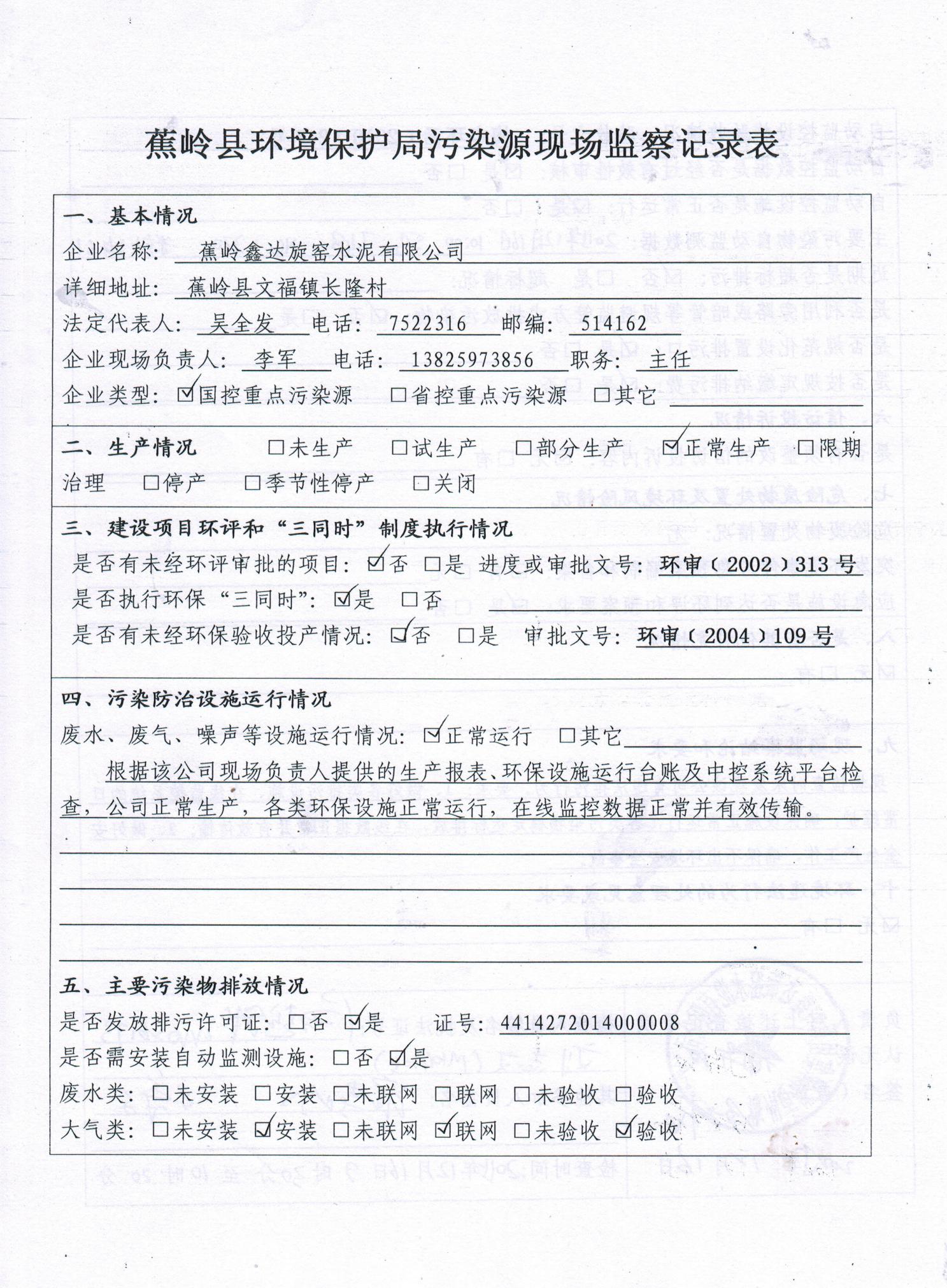 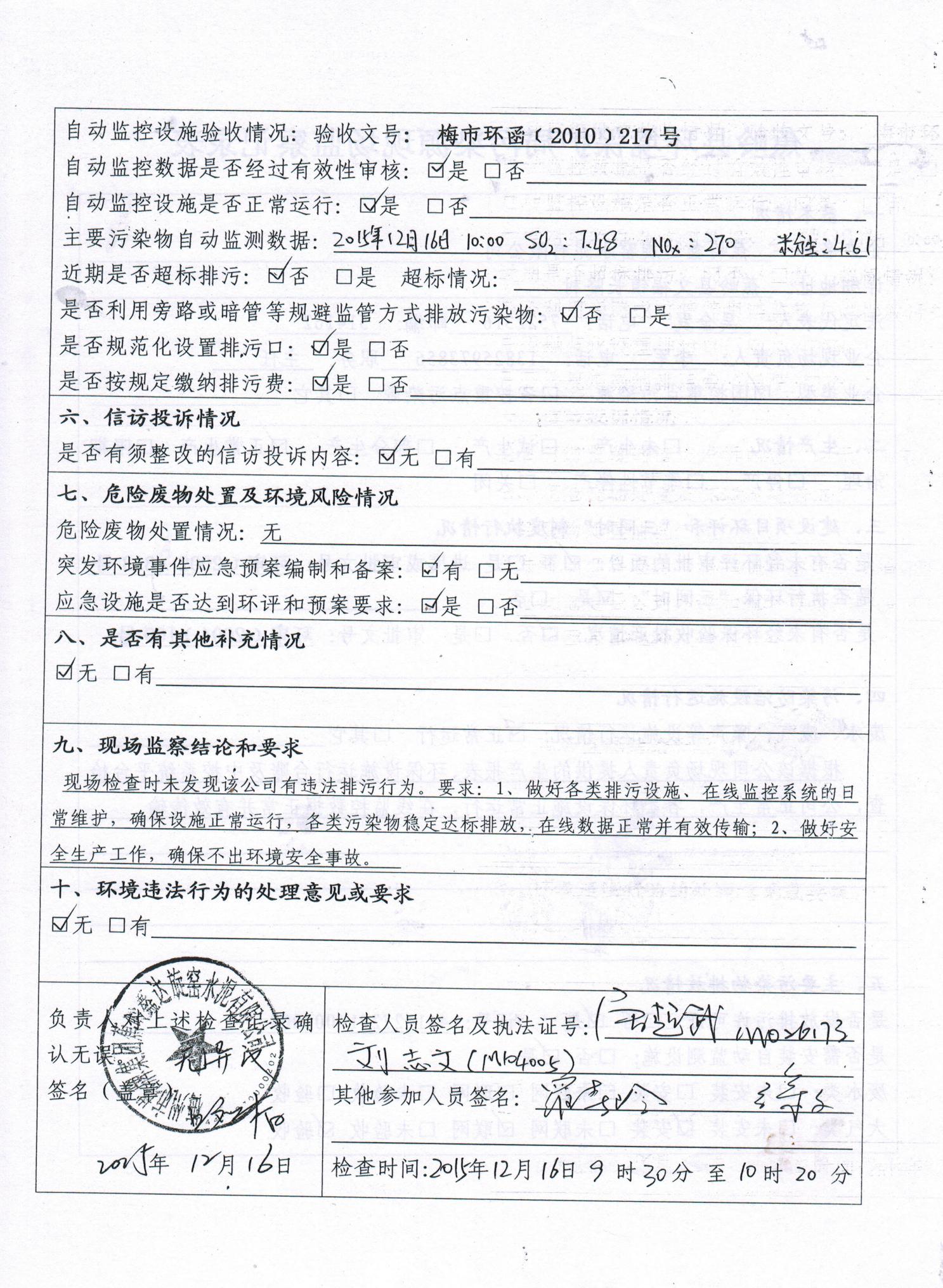 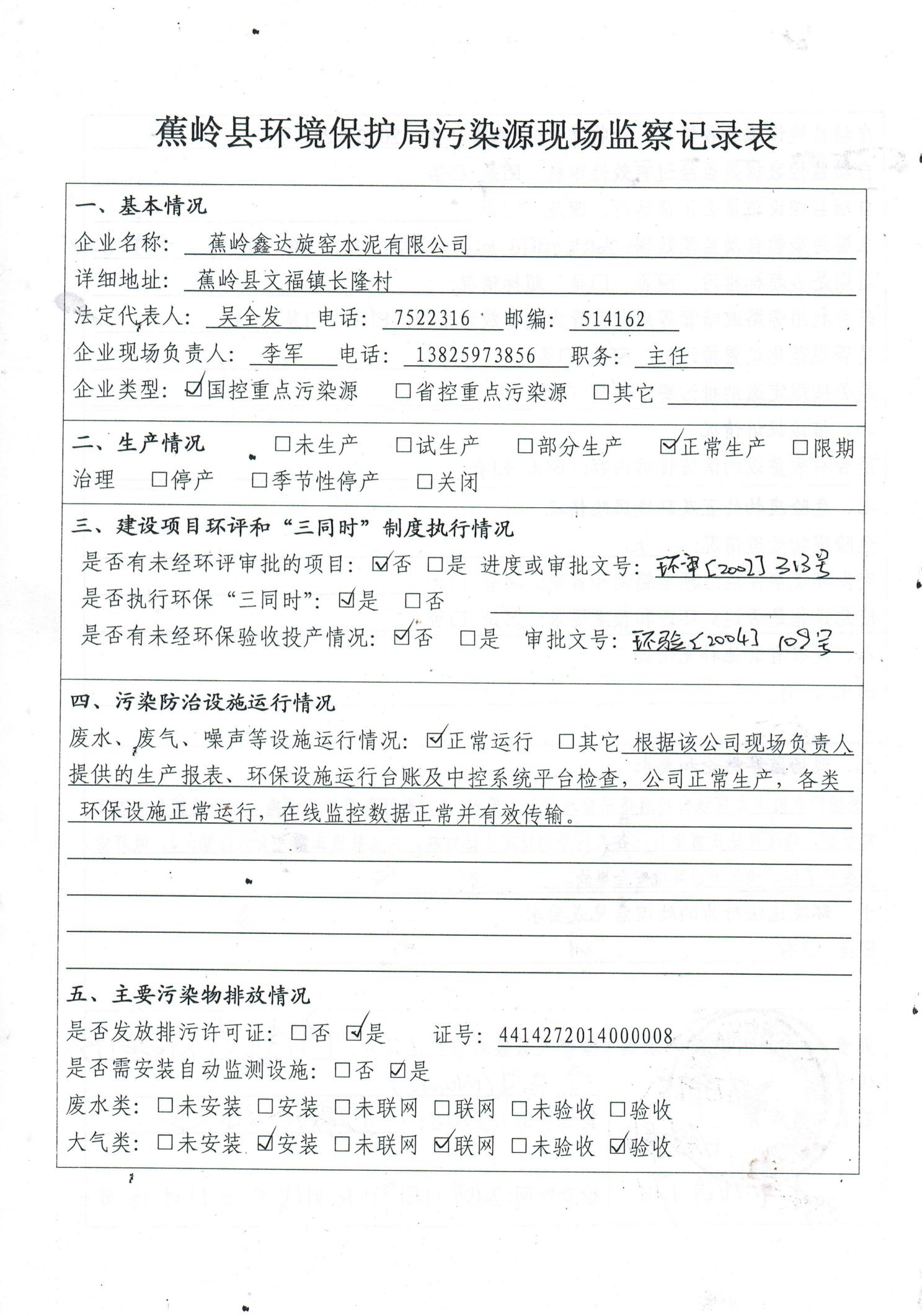 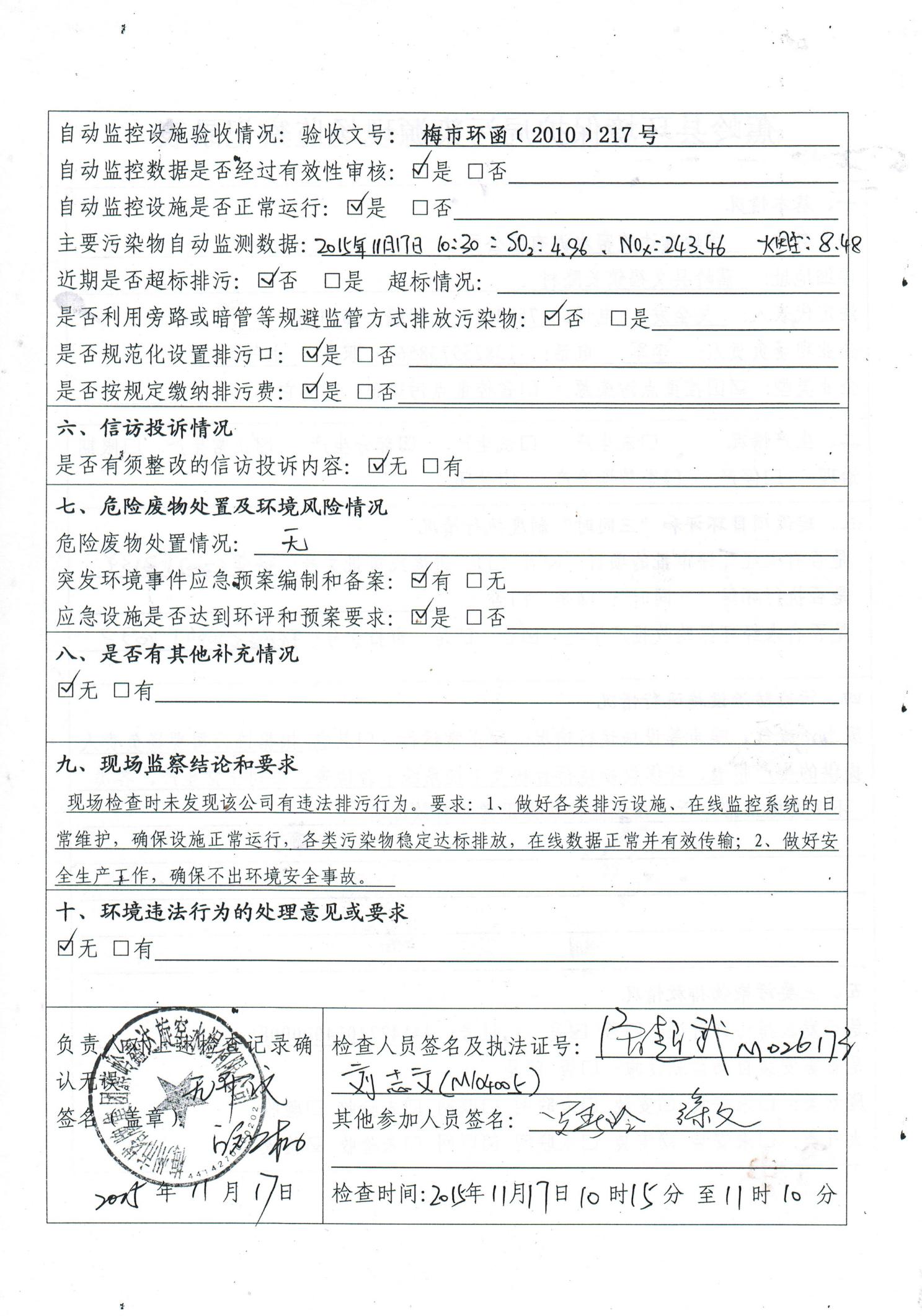 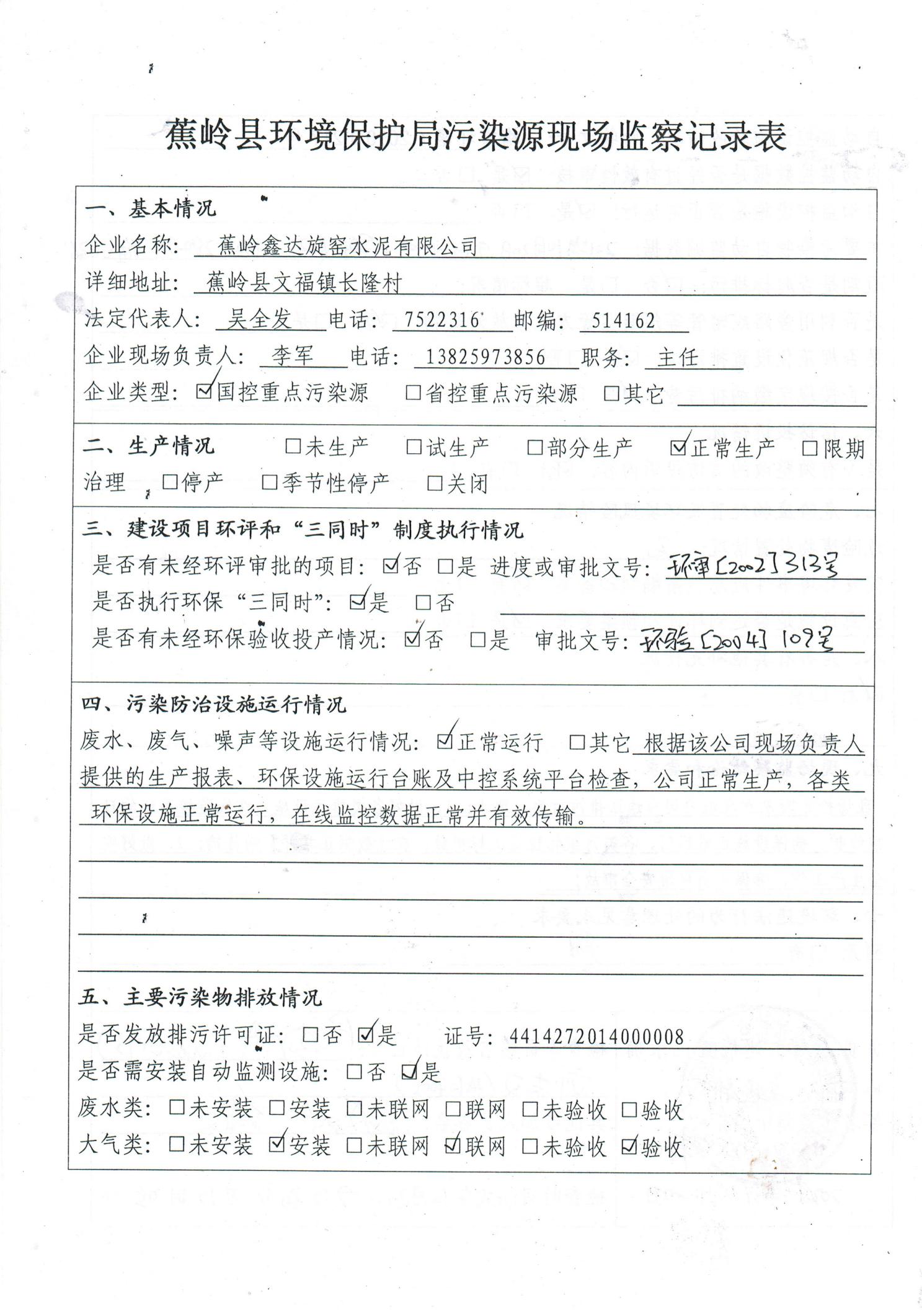 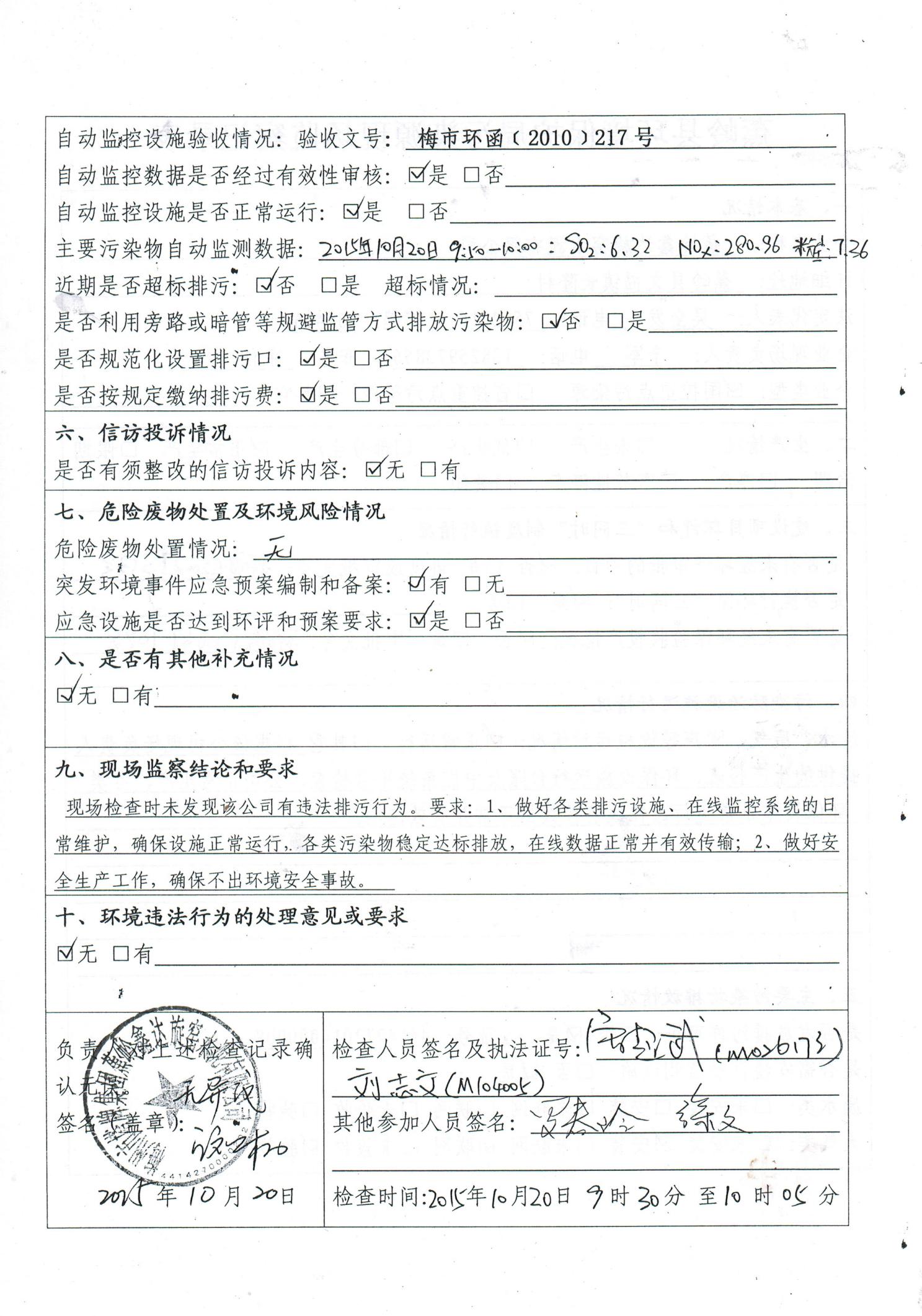 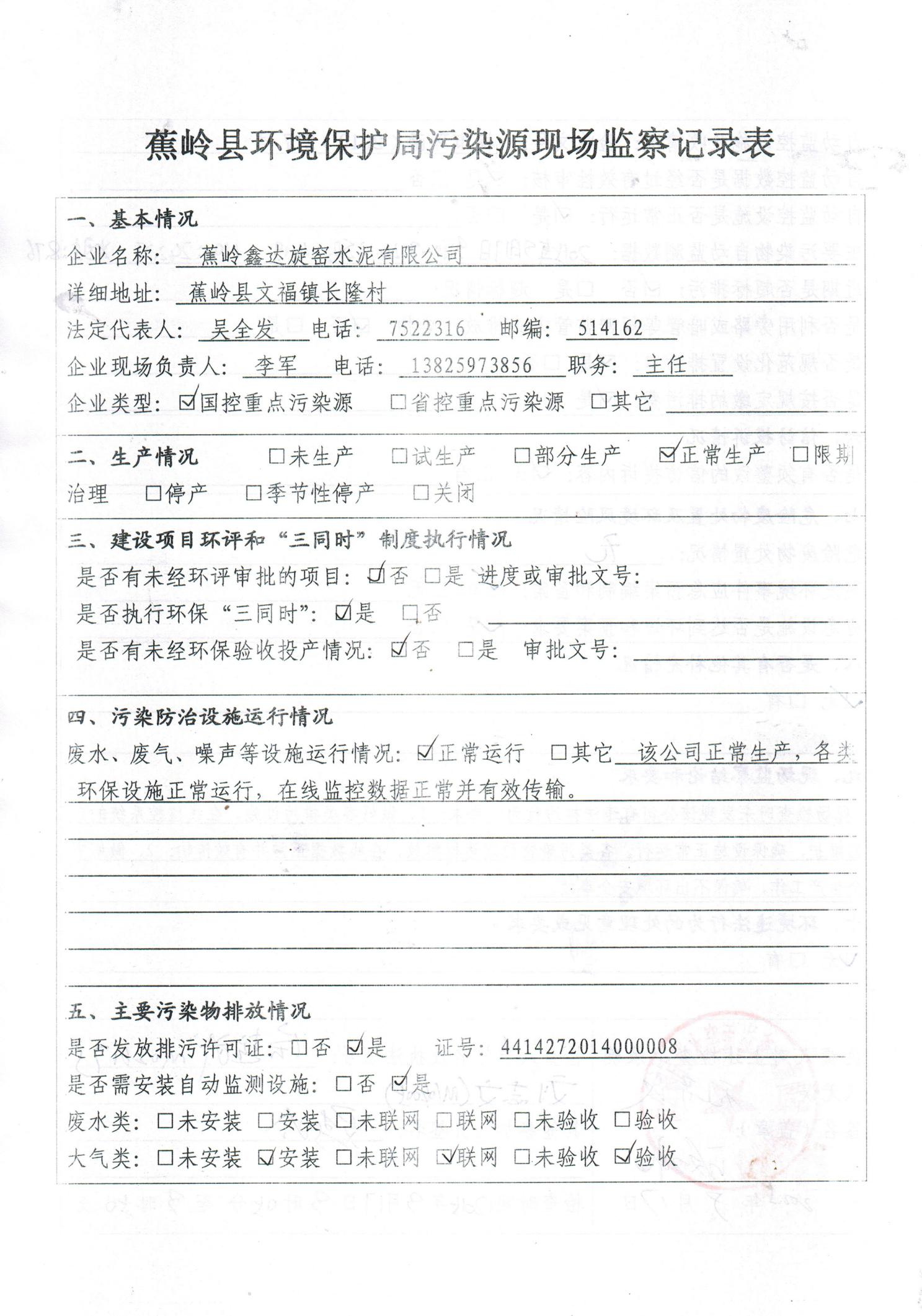 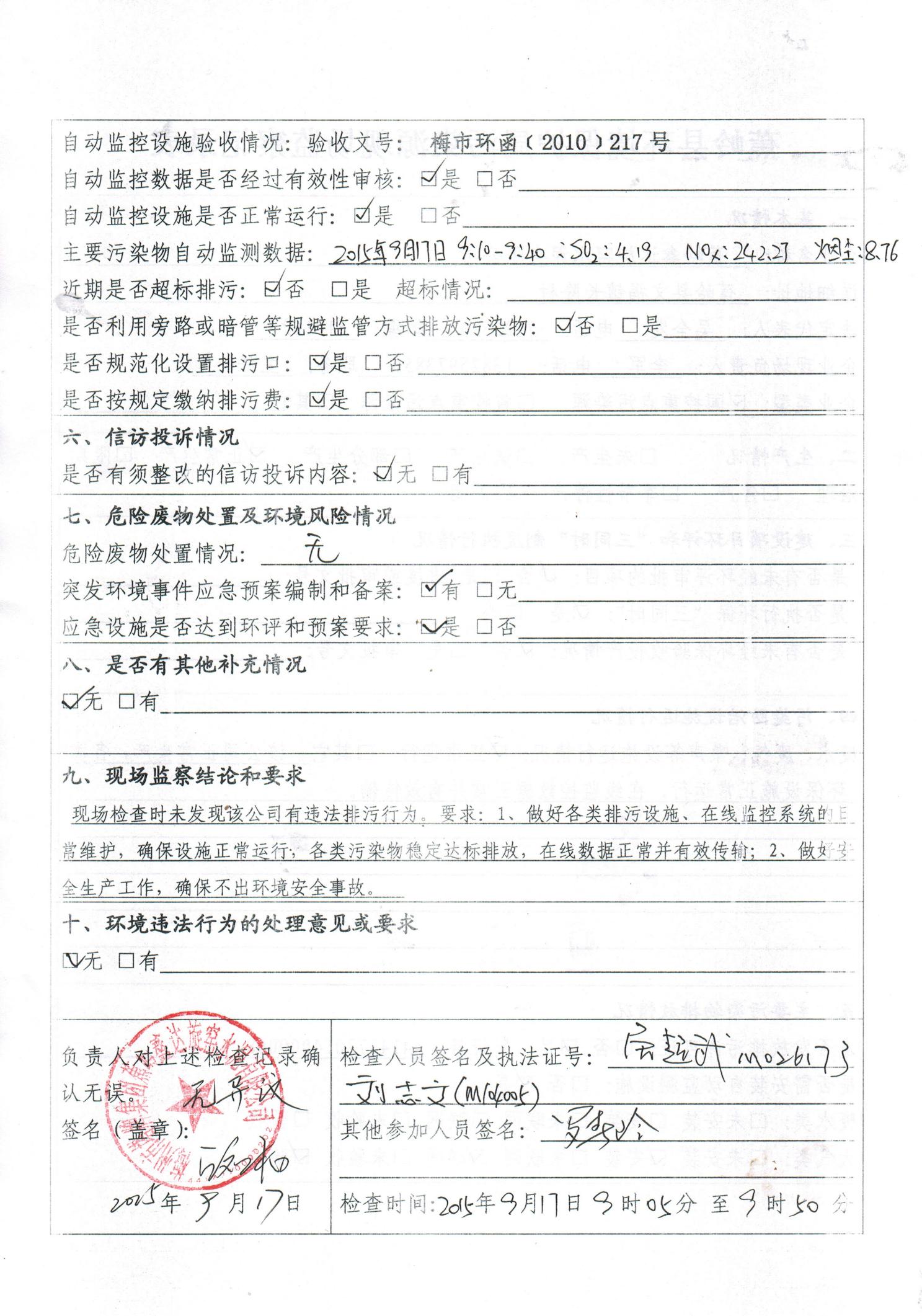 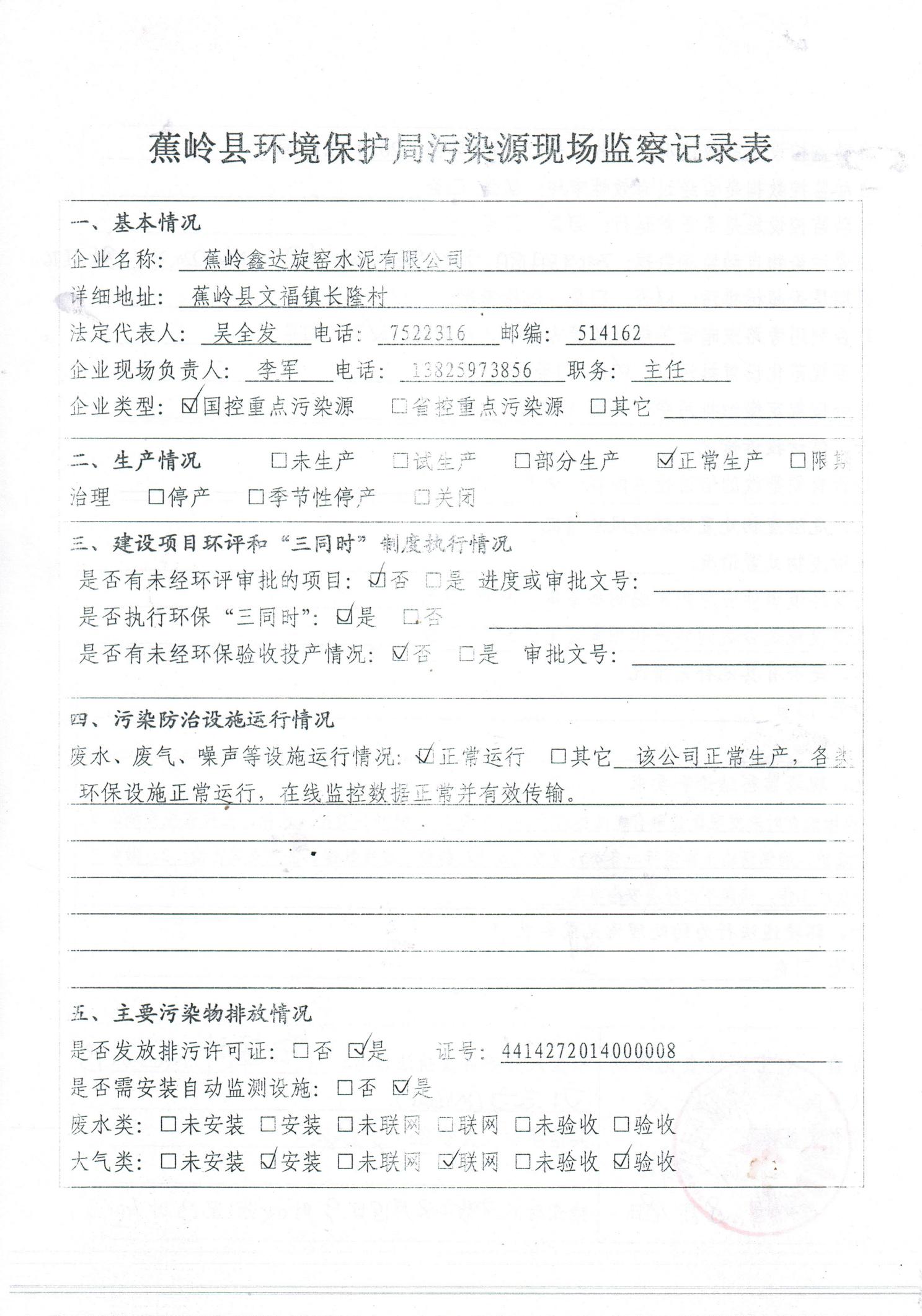 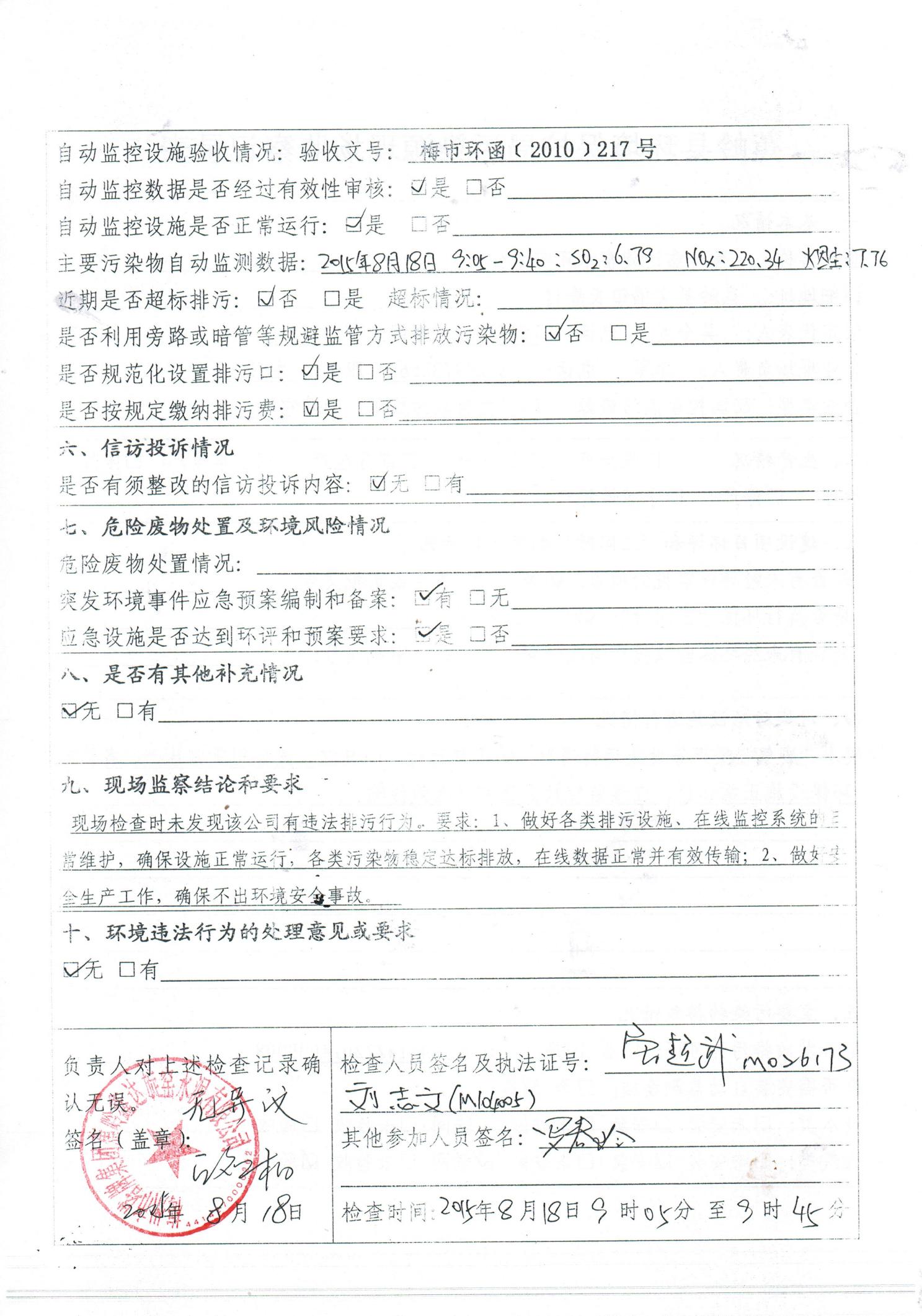 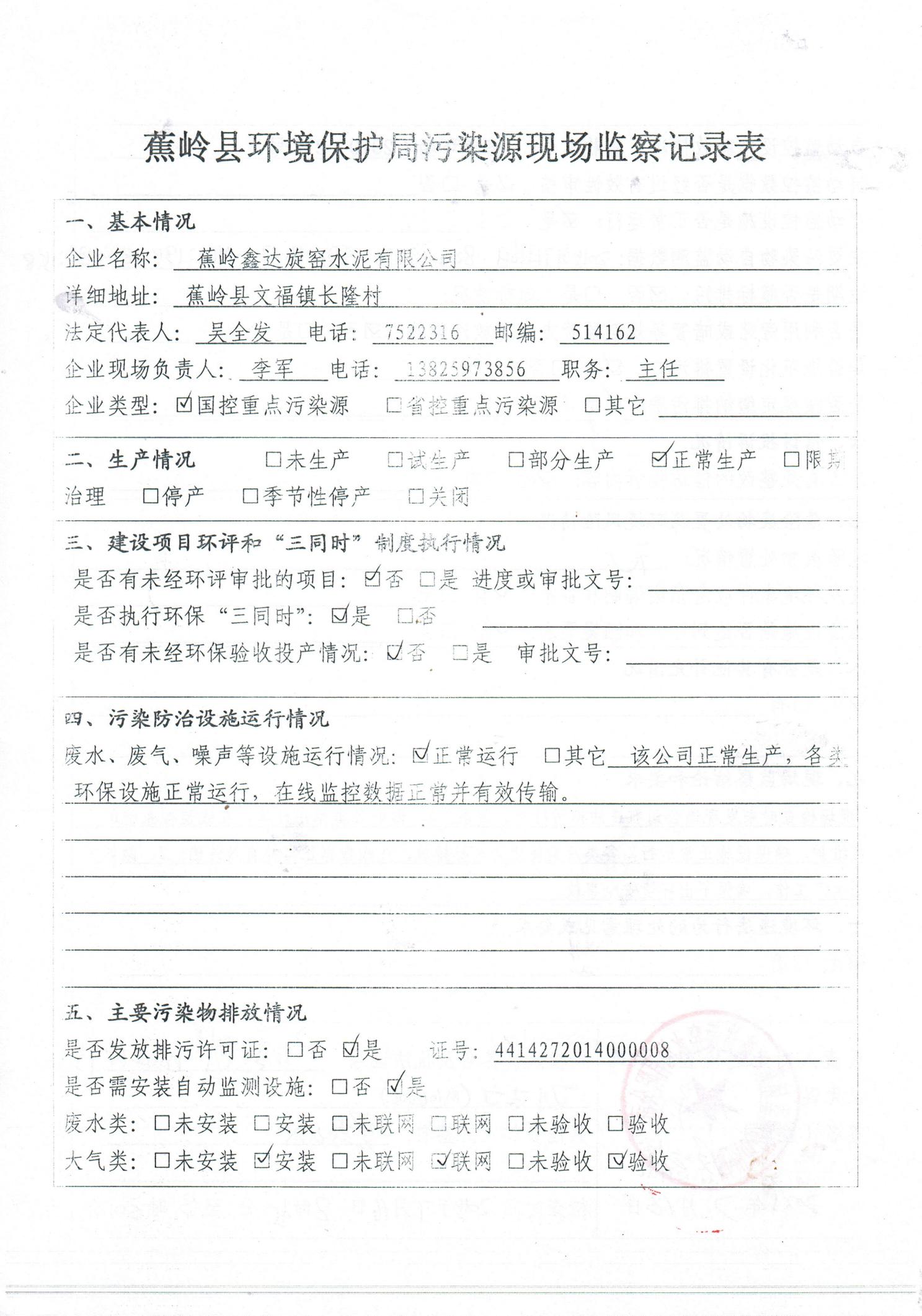 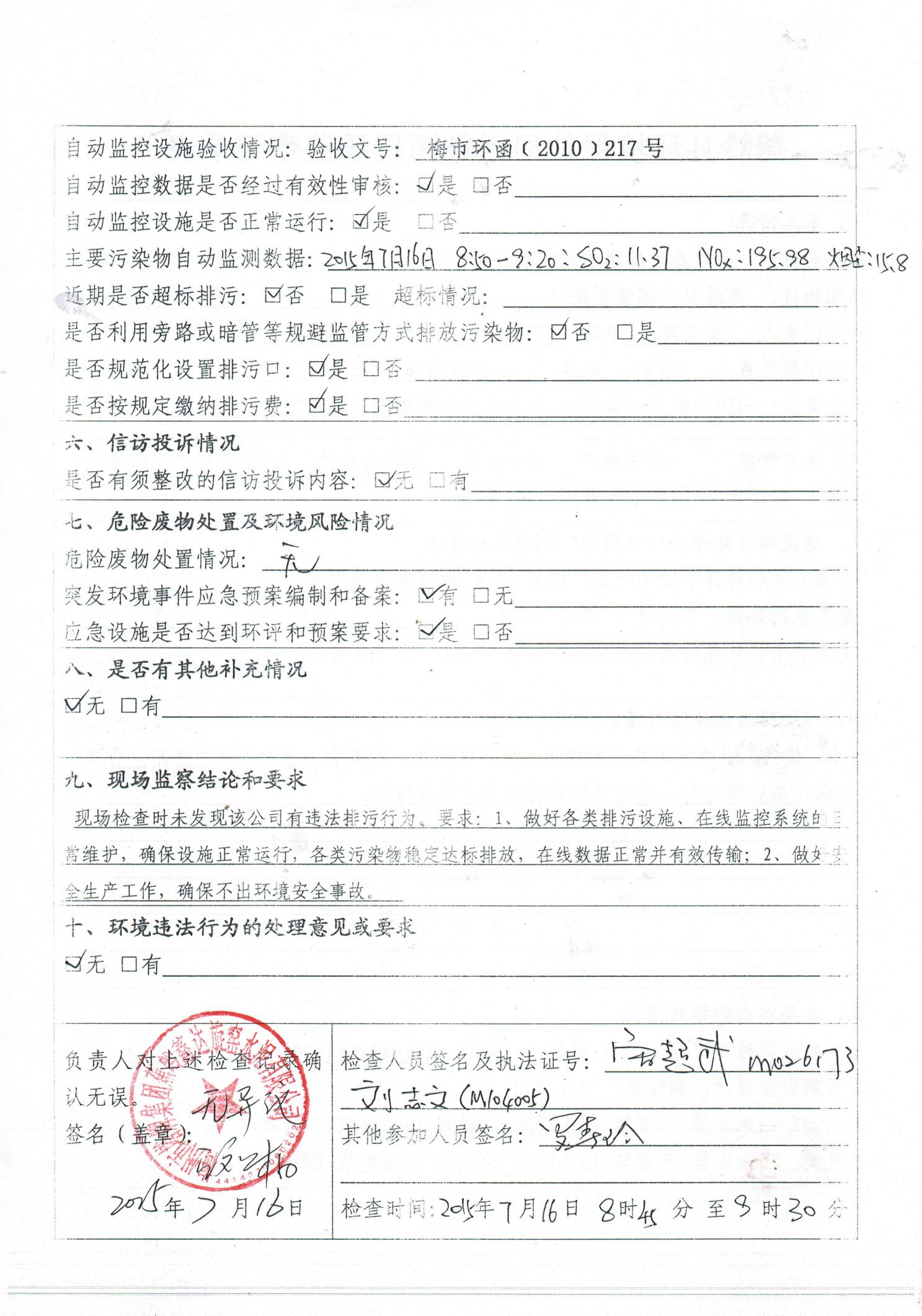 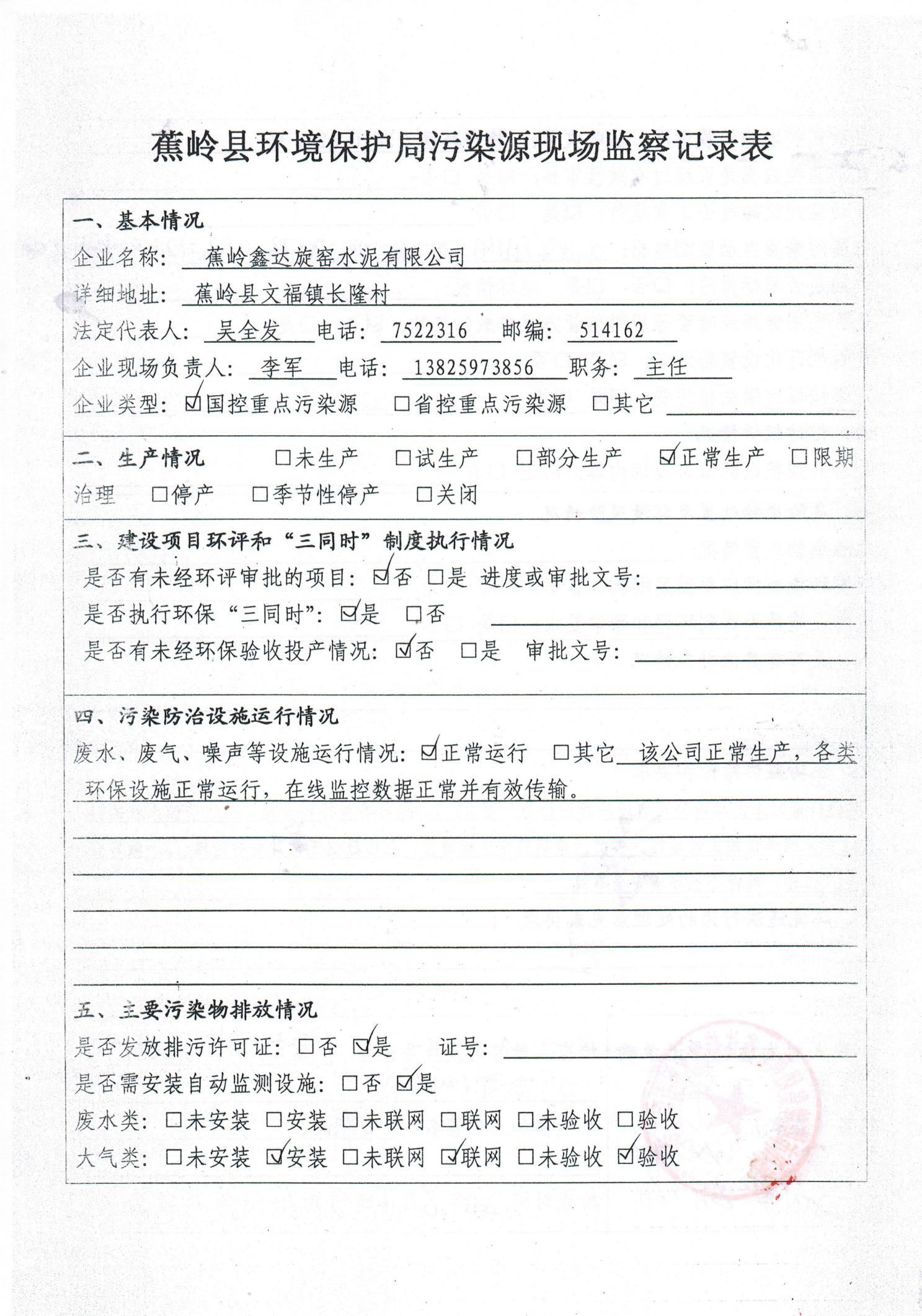 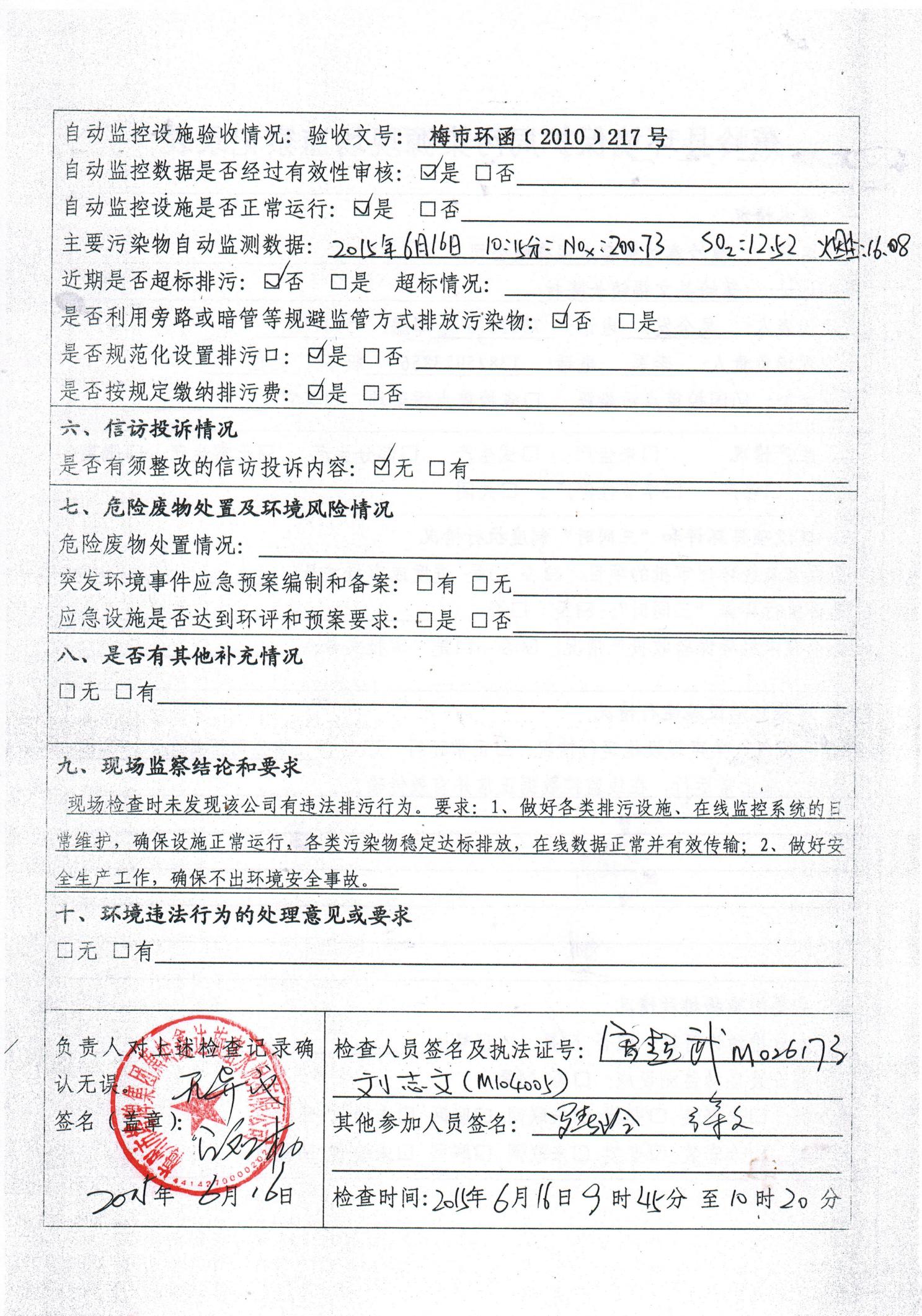 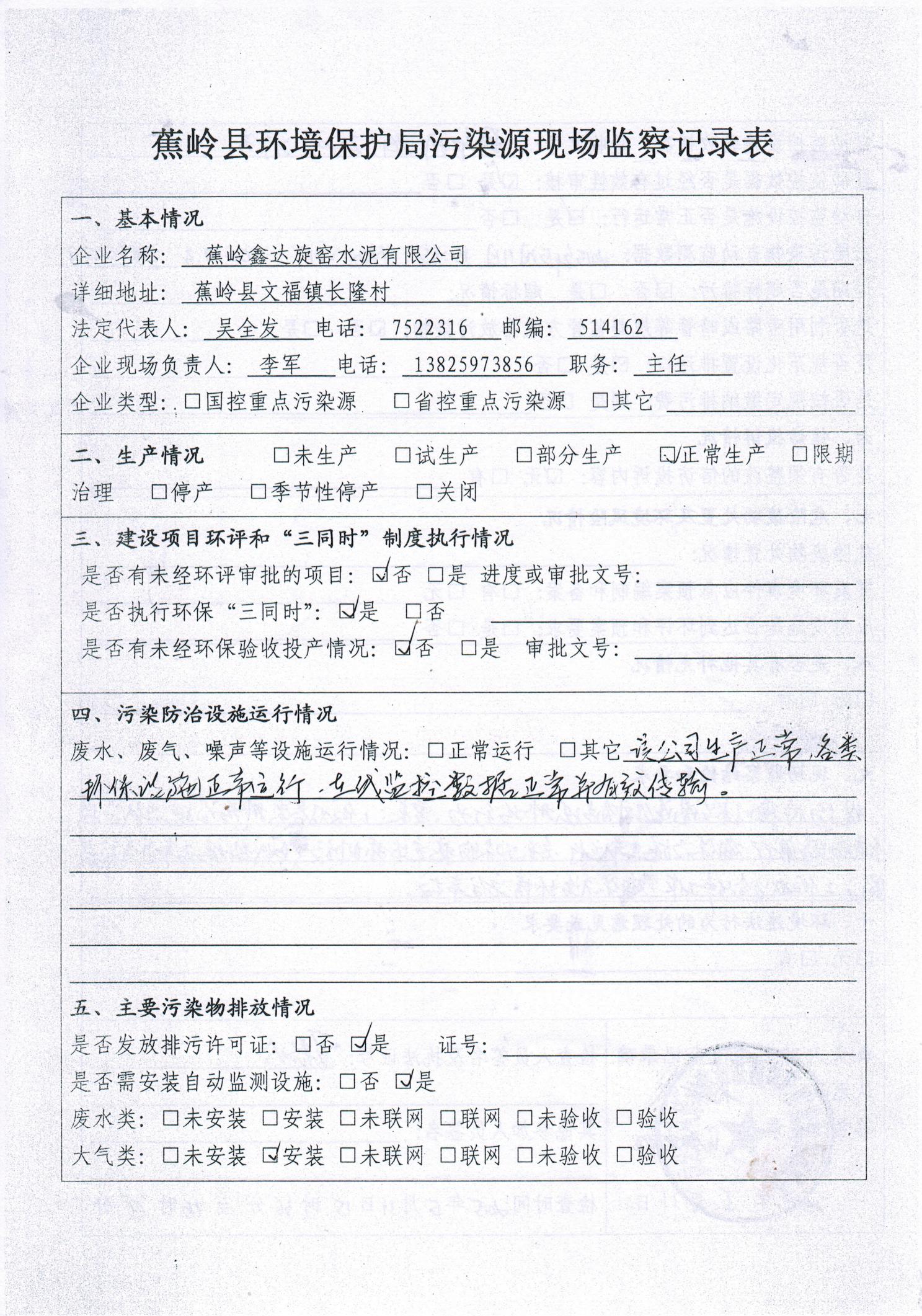 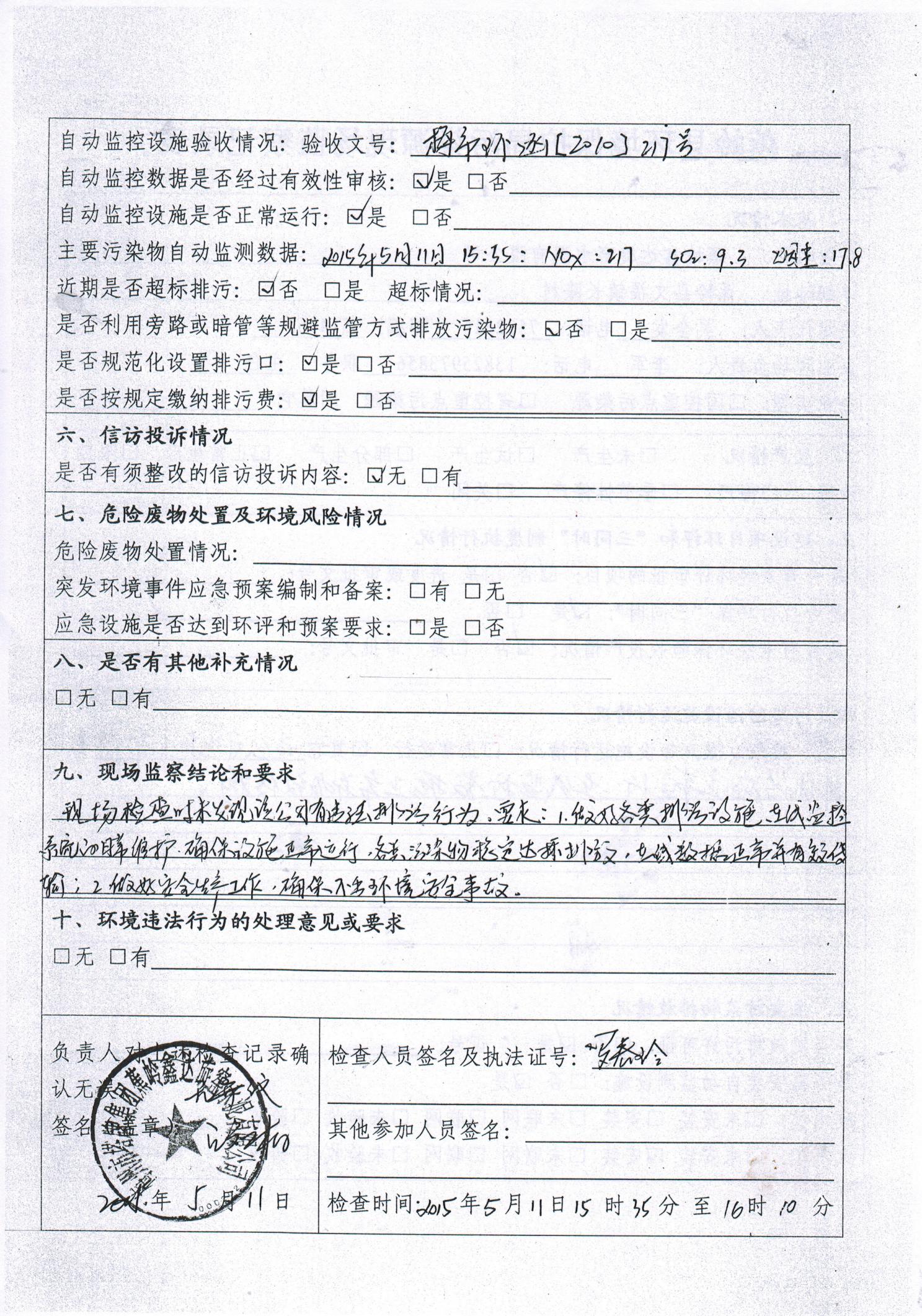 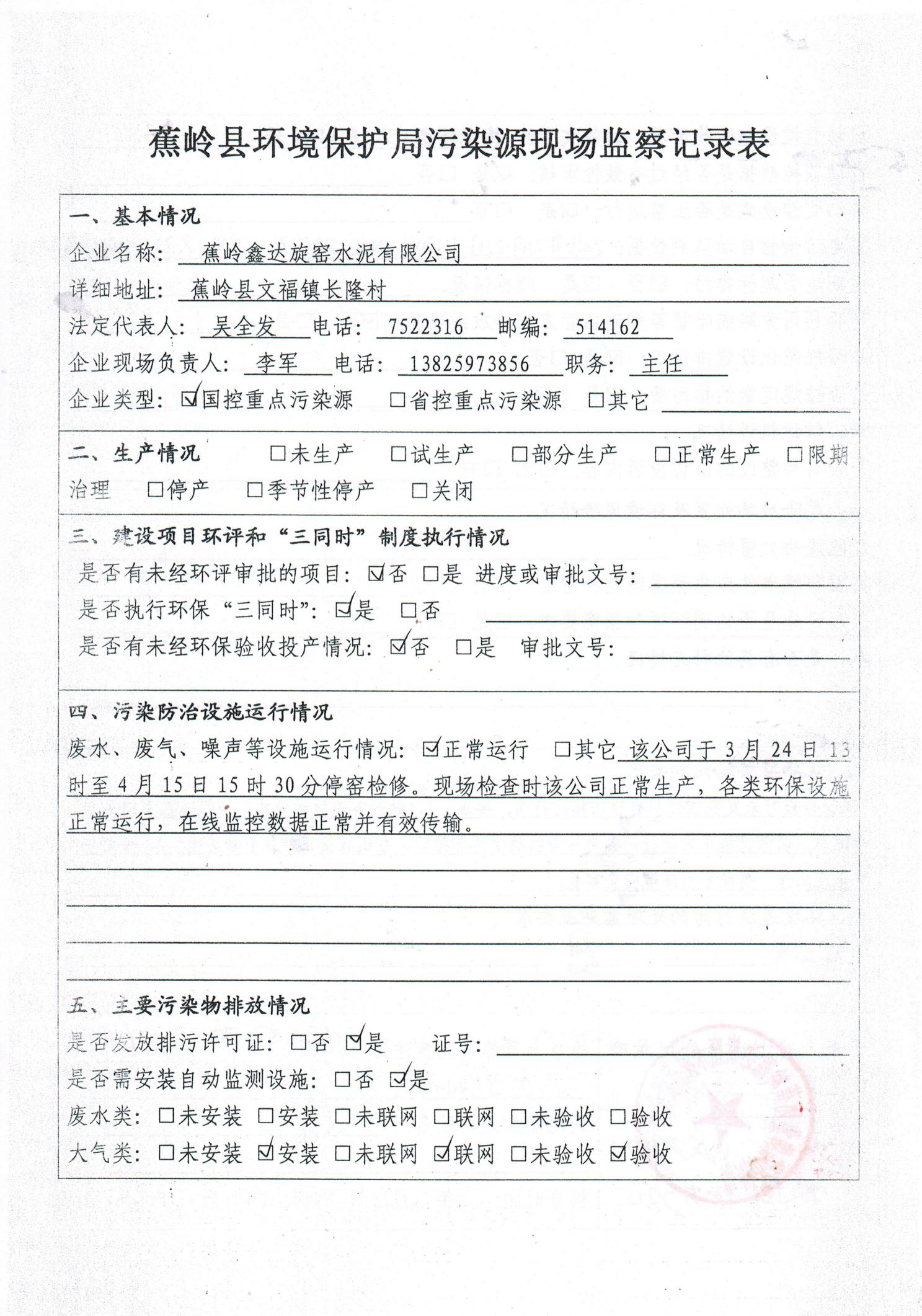 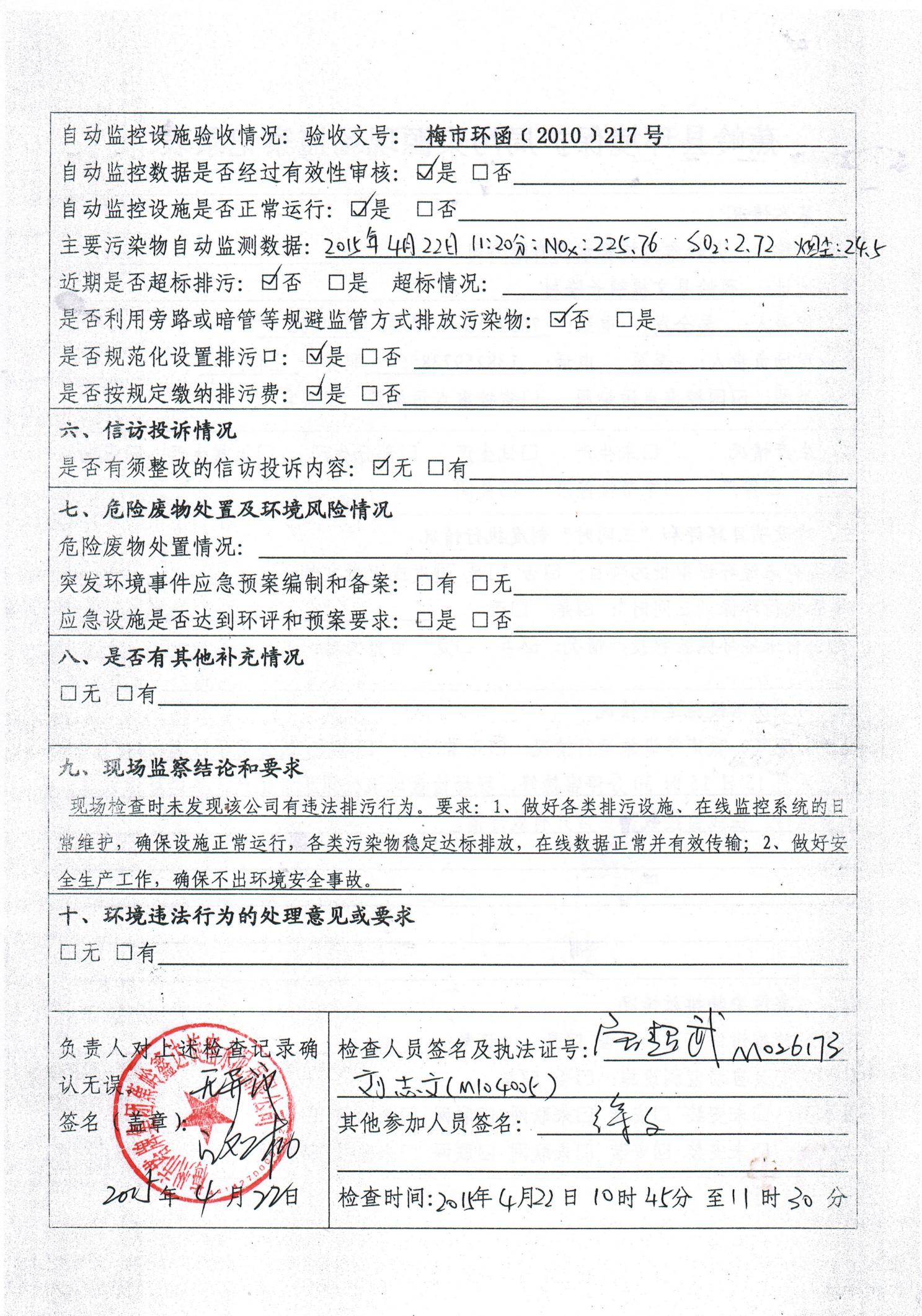 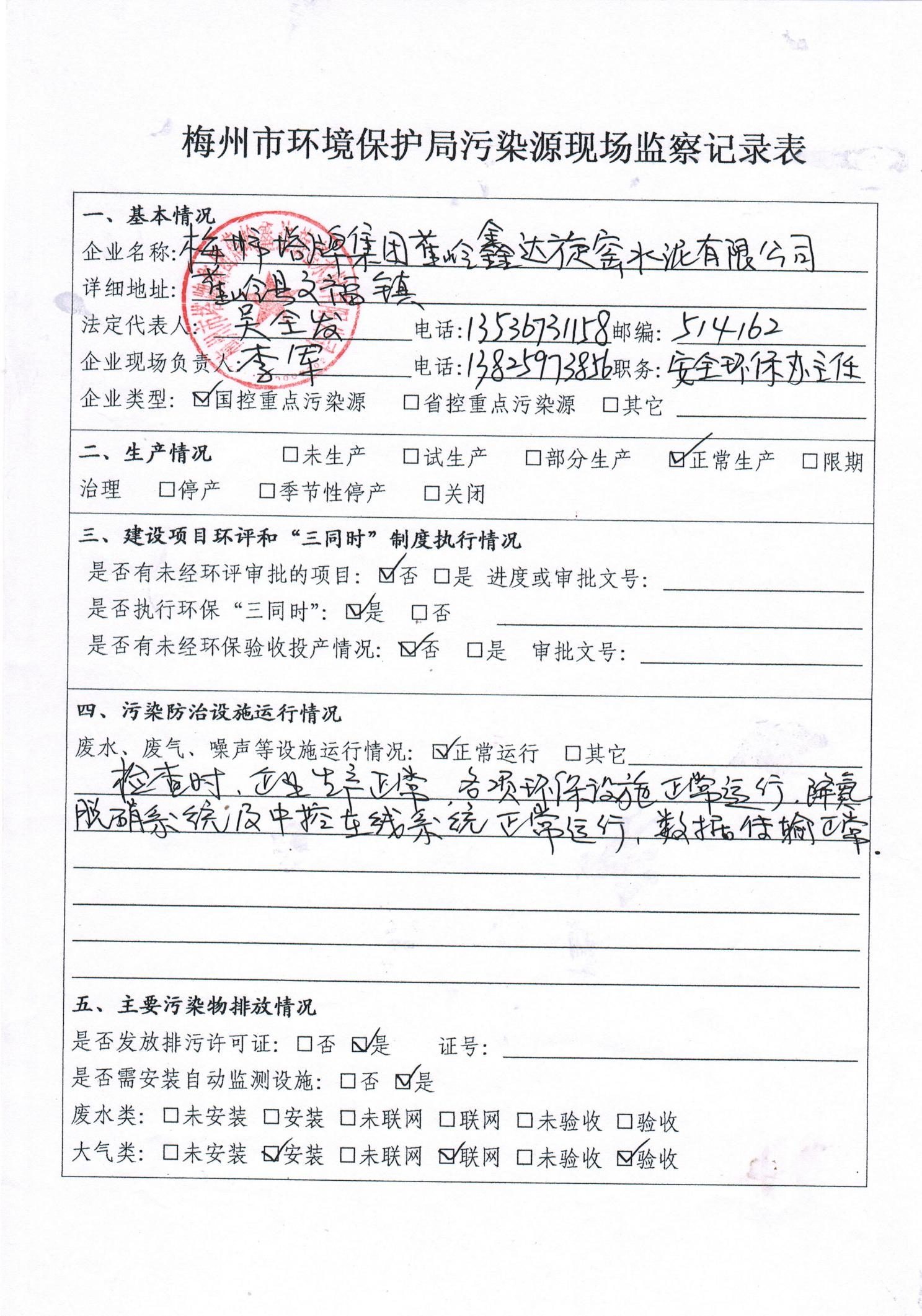 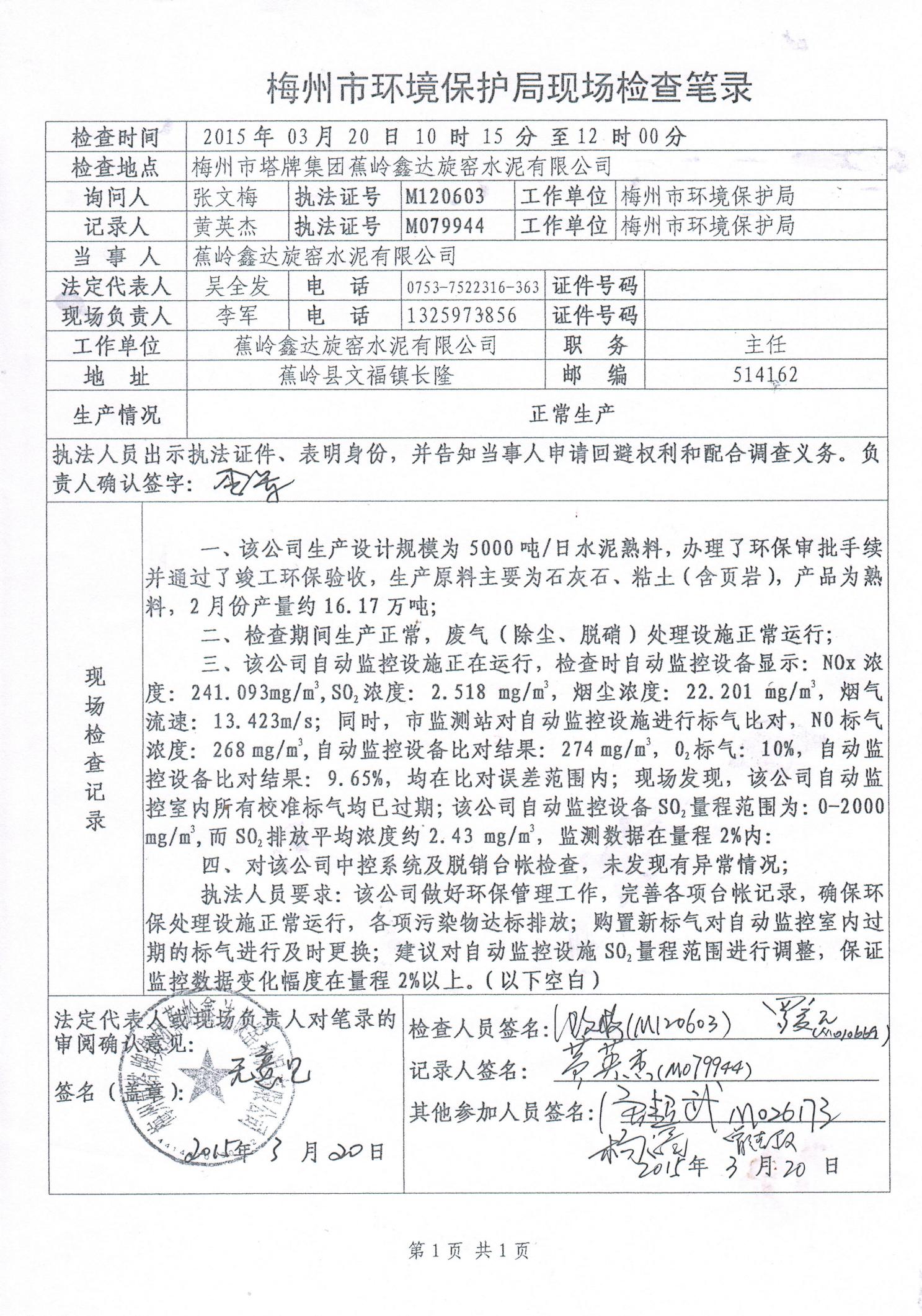 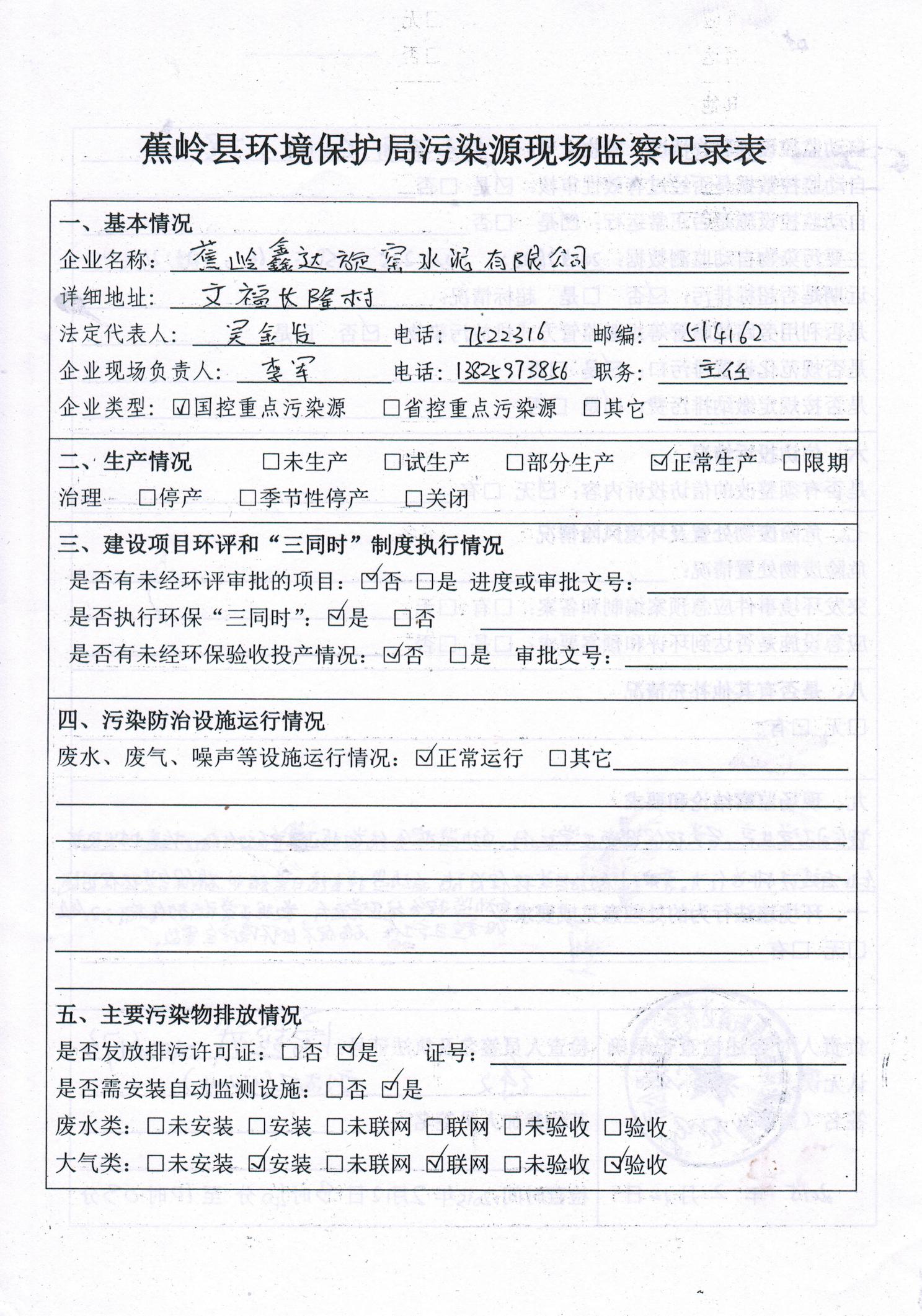 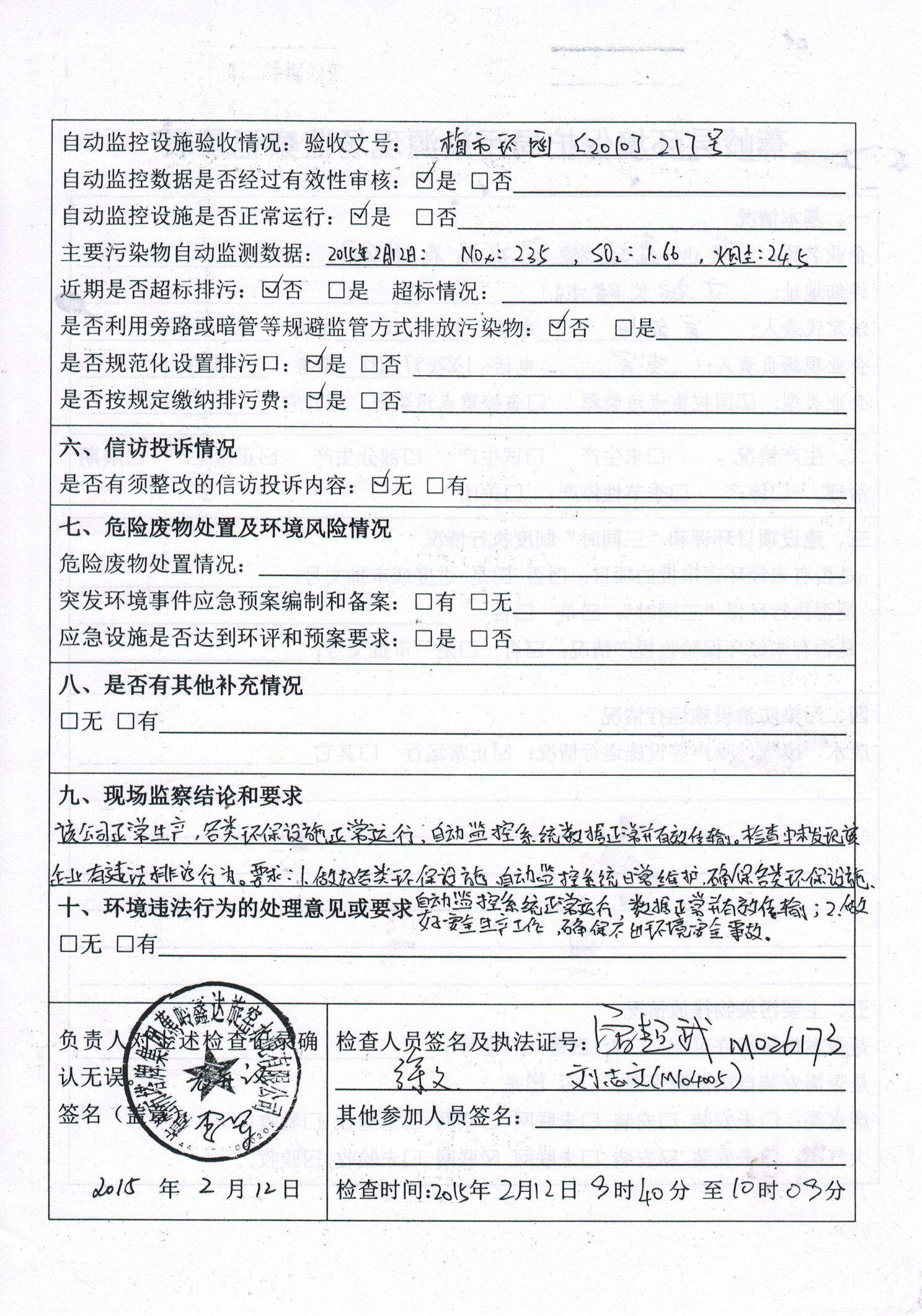 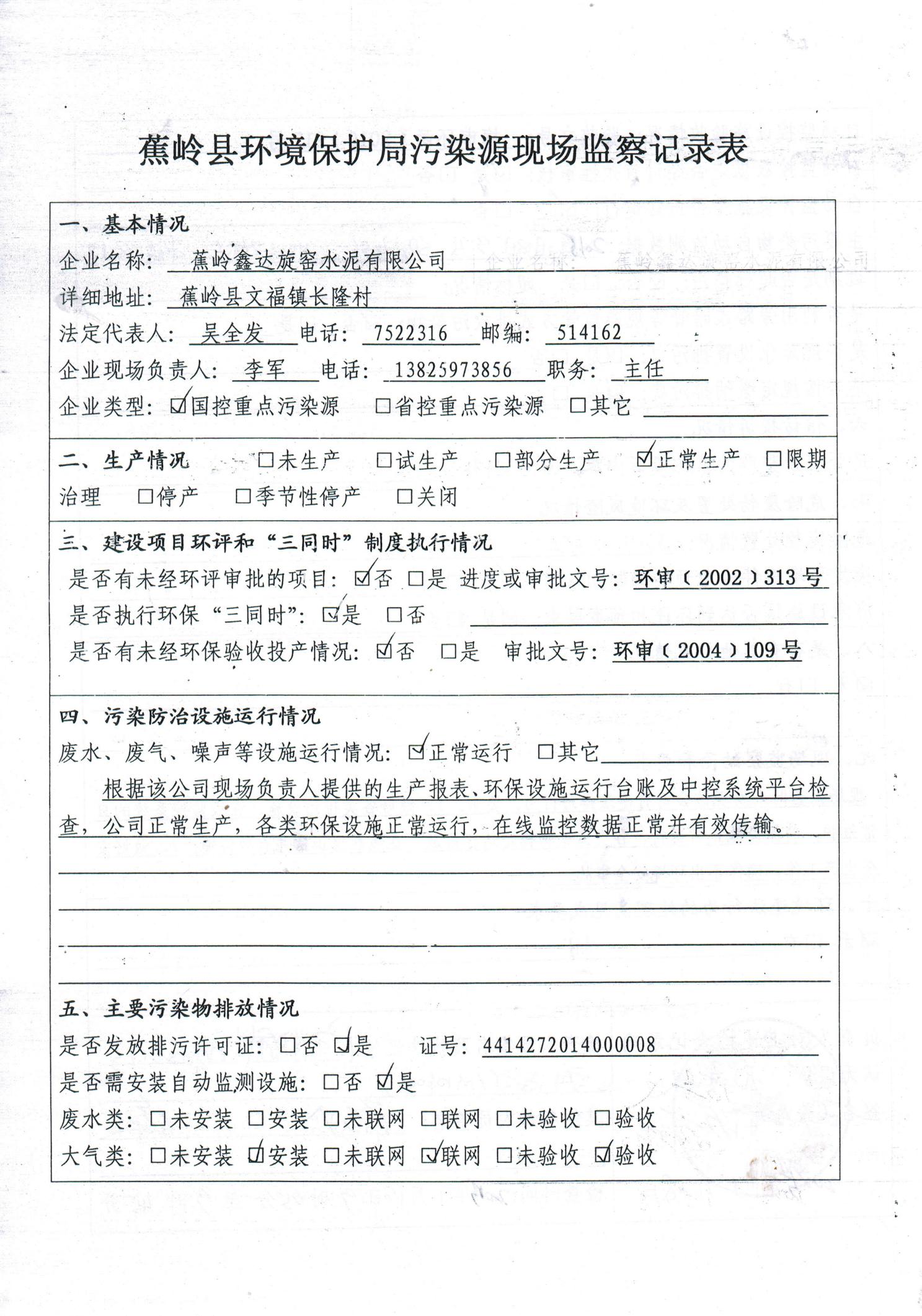 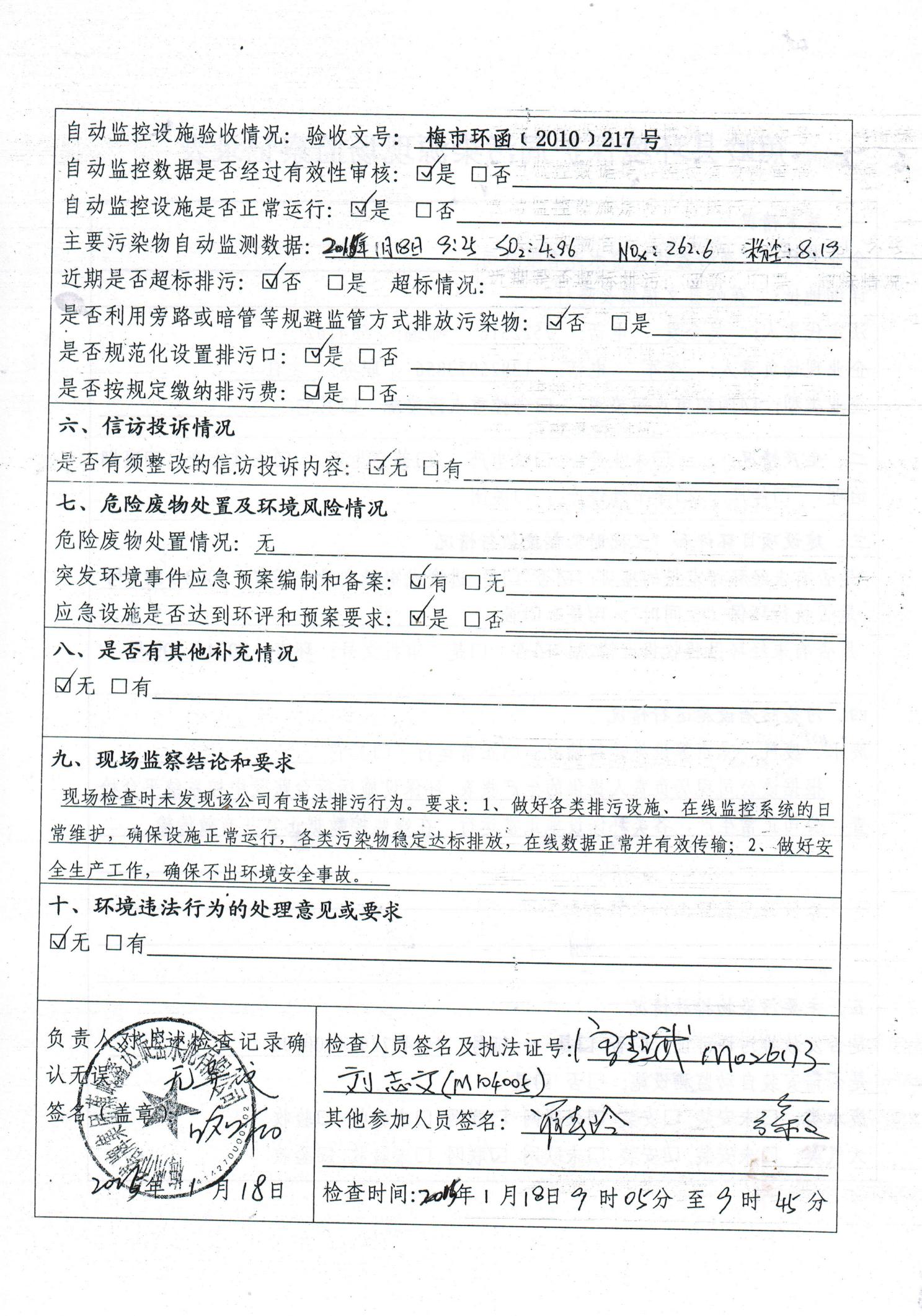 